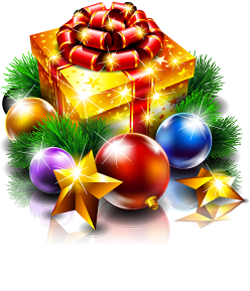 Стоимость (нетто): 5 900 рос.руб. – взрослые3 500 рос.руб. – дети 6-16 летХолодные закускиЯзык заливнойКанапе с икрой краснойКанапе с семгой слабосоленойСалат “Бостонский” из птицы с грибамиСалат-коктейль “Мимоза” в эклереСалат-бар (маринады)Ассорти из свежих овощейАссорти мясноеПомидоры, фаршированные сырным салатомРулетики ветчинныеЯйца, фаршированные грибамиБаклажаны жареные по-восточномуГорячееСемга с морепродуктами в сливочно-виноградном соусе с овощамиКуриные бедрышки под пикантной шапочкой из грибовКапуста брокколи отварнаяКартофель отварной с укропомДесертАссорти из фруктовПирожноеЧайКофе	НапиткиВино ½ бутылки
Водка  ½ бутылки
Шампанское 1 бокал
Напиток клюквенныйНектар в ассортименте
Вода питьевая 0,5 л

* хлеб, батон